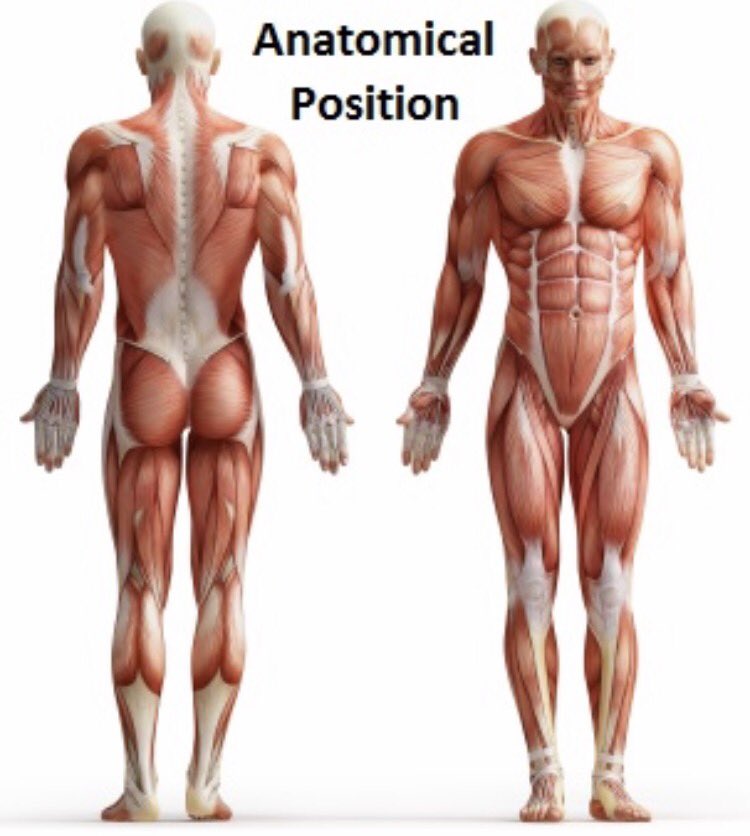 الوضعية التشريحية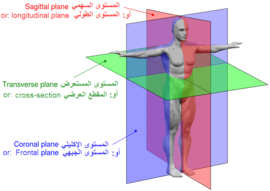 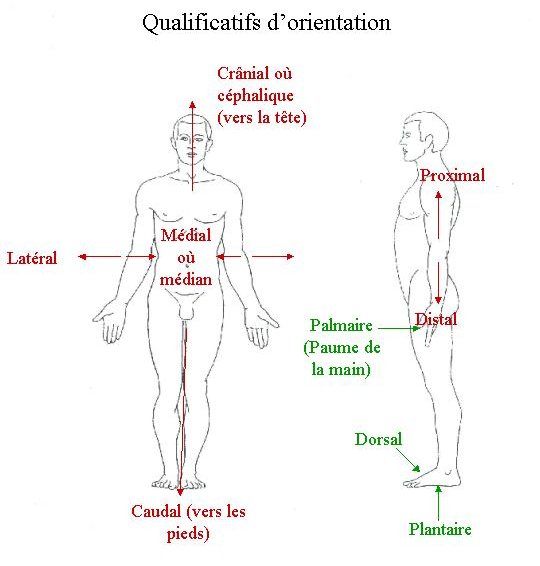 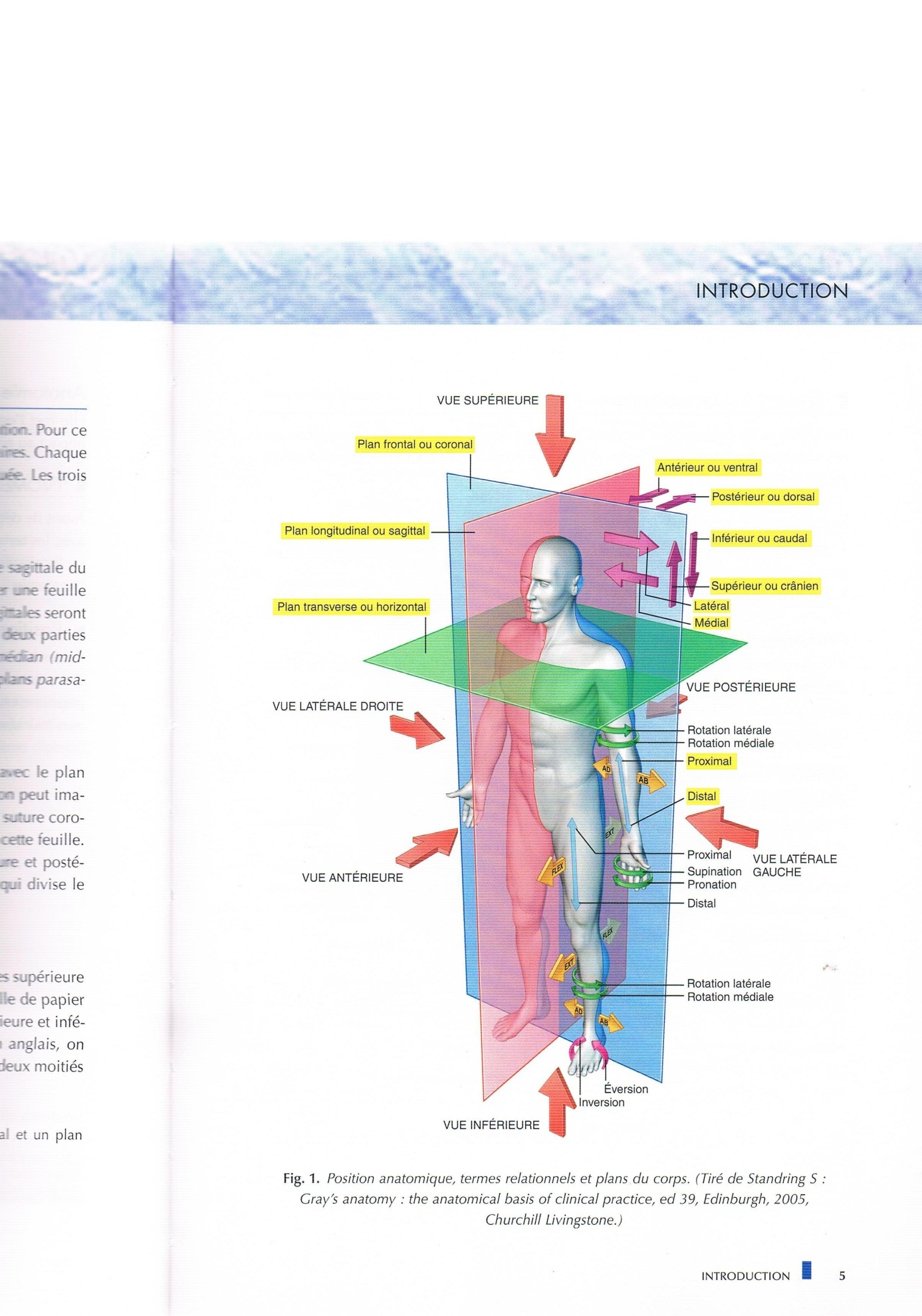 